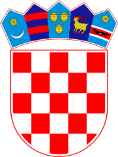 KLASA: 810-01/21-01/17URBROJ: 2178/02-01-21-3Bebrina, 16. studenog 2021. godineNa temelju članka 17. stavak 3. podstavak 7. Zakona o sustavu civilne zaštite (Narodne novine RH br, 82/15, 118/18, 31/20, 20/21), članka 7. stavak 2. i stavak 3. i članka 8. stavak 2 Pravilnika o smjernicama za izradu procjena rizika od katastrofa i velikih nesreća za područje Republike Hrvatske i jedinica lokalne i područne (regionalne) samouprave (Narodne novine RH br. 65/16), Smjernica za izradu procjene rizika za područje Brodsko-posavske županije (KLASA:810-00/17-01/06,  URBROJ: 2178/1-11-01-17-1 od 16.02.2017. godine) , te članka 47. Statuta Općine Bebrina („Službeni vjesnik Brodsko-posavske županije“ broj 2/2018, 18/2019 i 24/2019 i „Glasnika Općine Bebrina“ broj 1/2019, 2/2020 i 4/2021), Općinski načelnik Općine Bebrina donosiODLUKUo usklađivanju Procjene rizika od velikih nesreća za područje Općine Bebrina  Članak 1.Ovom Odlukom uređuje se postupak usklađivanja Procjene rizika od velikih nesreća za područje Općine Bebrina, osnivanje radne skupine za usklađivanje Procjene rizika od velikih nesreća, te određuje konzultant iz prve grupe stručnih poslova u području planiranja civilne zaštite.Procjena rizika od velikih nesreća za područje Općine Bebrina usklađuje se na temelju Smjernica za izradu procjene rizika za područje Brodsko-posavske županije, te će se koristiti kao podloga za planiranje i izradu projekata u cilju smanjenja rizika od katastrofa te provođenju ciljanih preventivnih mjera. Postupak usklađivanja Procjene obuhvaća pripremu metodologije za izradu Procjene, uputa i obrazaca za izradu svakog pojedinog scenarija kao podloga za identifikaciju, analizu, evaluaciju,  izradu matrica i karata rizika, te pregled i odobravanje Procjene.Članak 2.Za usklađivanje Procjene rizika od velikih nesreća za područje Općine Bebrina osniva se radna skupina. Radna skupina je dužna obavljati organizacijske, operativne, stručne, administrativne i tehničke poslove potrebne za izradu Procjene.Radnu skupinu osnovat će načelnik Općine Bebrina  posebnom Odlukom.Članak 3.Određuje se IN konzalting d.o.o. iz Slavonskog Broda, Baranjska 18, kao konzultant iz prve grupe stručnih poslova u području planiranja civilne zaštite, tijekom usklađivanja Procjene rizika.Članak 4.Kao prioritetne prijetnje smatraju se, sukladno Kriterijima, prijetnje koje su u državnoj procjeni rizika za područje Brodsko-posavske  županije ocjenjene visokim ili većim rizikom kako slijedi:Poplave (poplave izazvane izlijevanjem kopnenih vodenih tijela),Potresi,Epidemije i pandemije,Ekstremne vremenske pojave (ekstremne temperature),U grupi rizika obuhvaćenih Smjernicama za izradu procjene rizika na području Brodsko-posavske županije, utvrđena su još tri dodatna rizika koji su karakteristični za pojedine JLS kako slijedi:Tehničko tehnološke nesreće sa opasnim tvarima (industrijske nesreće, nesreće na odlagalištima otpada i onečišćenje kopnenih voda)Tehničko tehnološke i druge nesreće u prometu (nesreće u cestovnom i željezničkom prometu)Degradacija tla (klizišta)Članak 5.Voditelj radne skupine dostavlja Prijedlog procjene glavnom koordinatoru koji dostavlja Općinskom vijeću prijedlog procjene rizika na donošenje.Voditelj radne skupine nakon donošenja Procjene rizika nastavlja s praćenjem događaja i kretanja od značaja za procjenjivanje rizika iz područja nadležnosti, te o promjenama jedan puta godišnje ili po potrebi, izvješćuje glavnog koordinatora.Radna skupina za usklađivanje Procjene rizika predlaže glavnom koordinatoru pokretanje postupaka izmjena i dopuna Procjene, odnosno ažuriranja Procjene rizika.Procjena rizika od velikih nesreća za područje Općine Bebrina  izrađuje se najmanje jednom u tri godine, te usklađivanje i usvajanje mora provesti do kraja mjeseca ožujka u svakom trogodišnjem ciklusu.Procjena rizika od velikih nesreća za područje Općine Bebrina može se izrađivati i češće, ukoliko se u trogodišnjem periodu nastupi značajna promjena ulaznih parametara u korištenim scenarijima i postupcima analiziranja rizika ili ako se prepozna nova prijetnja.Članak 6.Ova Odluka stupa na snagu danom donošenja i objaviti će se u „Glasniku Općine Bebrina“.